To: [Recipient’s Email ID]CC: [Your Email ID]Subject: Sincere Gratitude For The Invitation To The InterviewRespected Mr. [Program Coordinator’s Name],Thank you for inviting me to the interview for the residency program. It was a pleasure meeting you. I think that your pharmacy college offers one of the best pharmacy residency programs in the city. This is the reason, why I have applied to this college. Your program curriculum is detailed and is suitable for people who are looking to pursue their careers in the pharmaceutical industry.During the interview, I got to know a lot about your college. I also got to know how the program helps potential residents to develop critical skills to become a thorough professional pharmacist. Thanks for the information. Again I thank you for inviting me to the interview. It would be my honor if I could get enrolled in this program.Yours sincerely,[Your Name][Contact Number]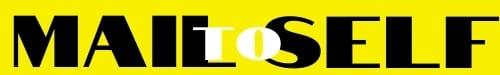 